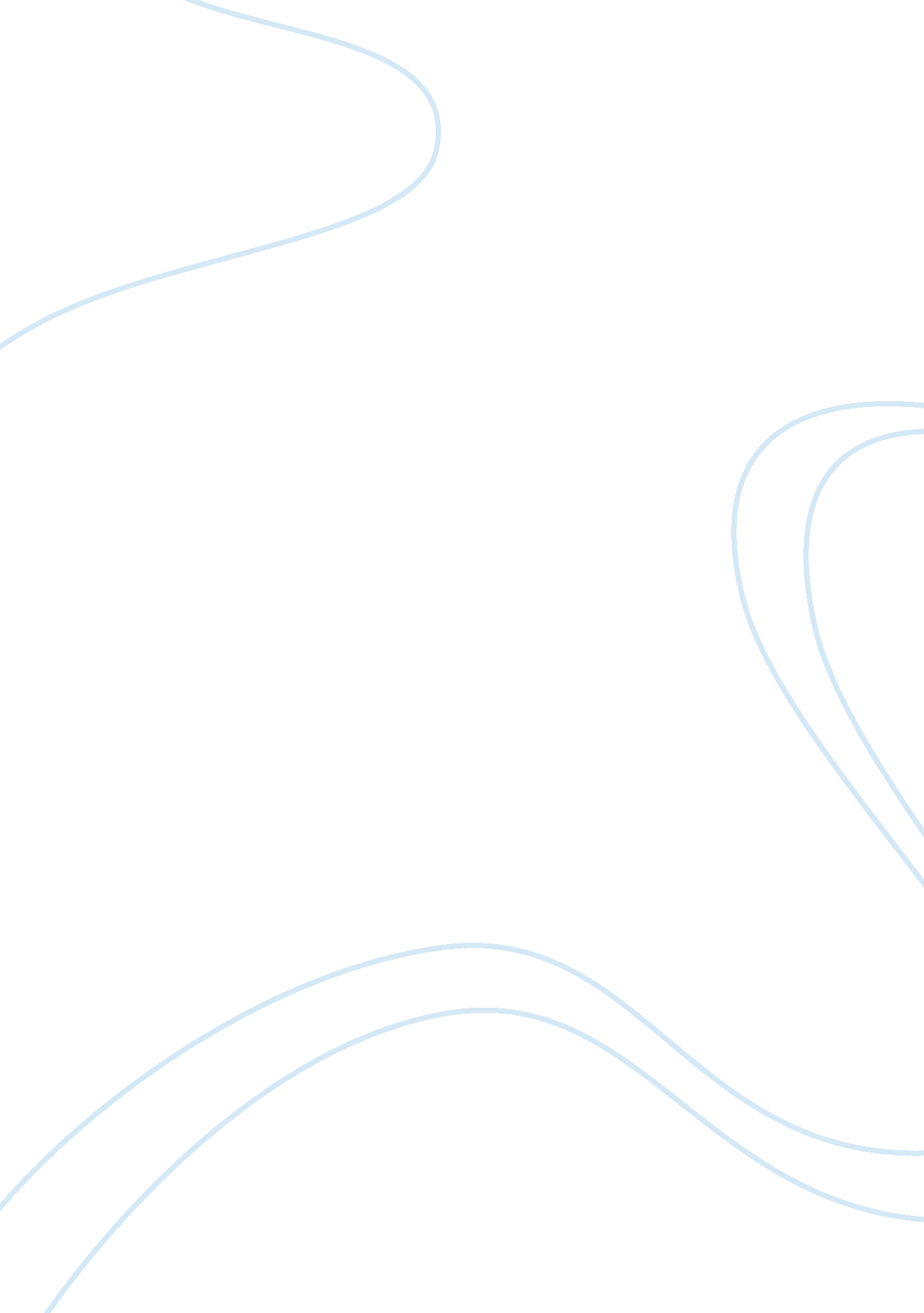 The desert island problemLife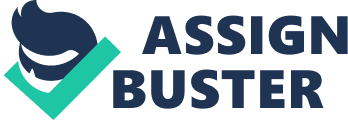 The ss Minnow was a little cruise ship manned by a small crew and several groups of passengers. It was caught in a tropical cyclone which blew it thousands of miles off course for several days. In the second day ofthe storm, the radio and allcommunicationmeans were destroyed after the ship had sent out a distress call, expressing the fear that the ship would go down. Many days later, after the ship had been tossed through the South Pacific, the ship ran aground on an island which the Captain realised was a remote and uncharted and probably undiscovered new volcanic island. The implication of all this is that eventual rescue is remote but cannot be ruled out if they survive long enough: search and rescue would be based on the last plotted position thousands of miles away on the belief that the ship may have sunk at that point; the island is not near any trade route. This is before the days of GPS and satellite tracking. The Hapsburgfamily(a group of six) has lots ofmoney, gold, jewellery, and are willing to offer these for anything they want. The Doonesbury clan (all twenty of them) brought their own cannedfood, which will last them a couple of weeks with careful hoarding. The dozen Klungs have, upon coming aground and realizing their situation, enterprisingly gathered all the coconuts on the very small island, and now hold the monopoly on them. The ten Corleone brothers broke into the ship’s store and grabbed all the ship’s food, which will last them two week if they do not share them. The Rotweilers (husband and wife) have a shotgun between them, which can be used to hunt birds for food but which they are threatening to use to hold up the others if they do not get the lion’s share of the available food. They have enough buckshot for three dozen rounds which means that they can kill many of the others but not even half of them. The Clements are the largest group, equal to everyone else put together, but have nothing. The Captain and his trusty First Mate, Gilligan, have fishing tackle from the ship, which hold the key to long term survival by fishing and some flares which will be crucial for getting attention if a plane or ship comes near. They have hidden these in a spot on the island which only they know about. There is a freshwater spring on the island which is the source of drinking water but food shortage will fast put an end to them unless they are rescued (in which case the flares may be crucial), or they use the Captain’s fishing tackle. If all the current food is put together, they may have enough for one, may be two weeks, with a bleak chance of rescue in that time. If some group manages to buy, extort or steal the bulk of the food, they may last longer, five to six weeks with a far greater chance of being found and rescued. The Captain and Gilligan figure they can use their hidden fishing tackle and flares as leverage, but they must persuade the others to cooperate in a scheme that gives them a best chance of survival. What is this scheme, and what reasons would you give for adopting it, if you were the Captain and Gilligan? Is moral appeal at all relevant? 